BUILDING BLOCK DATA Species     Miltoniopsis phalaenopsis                             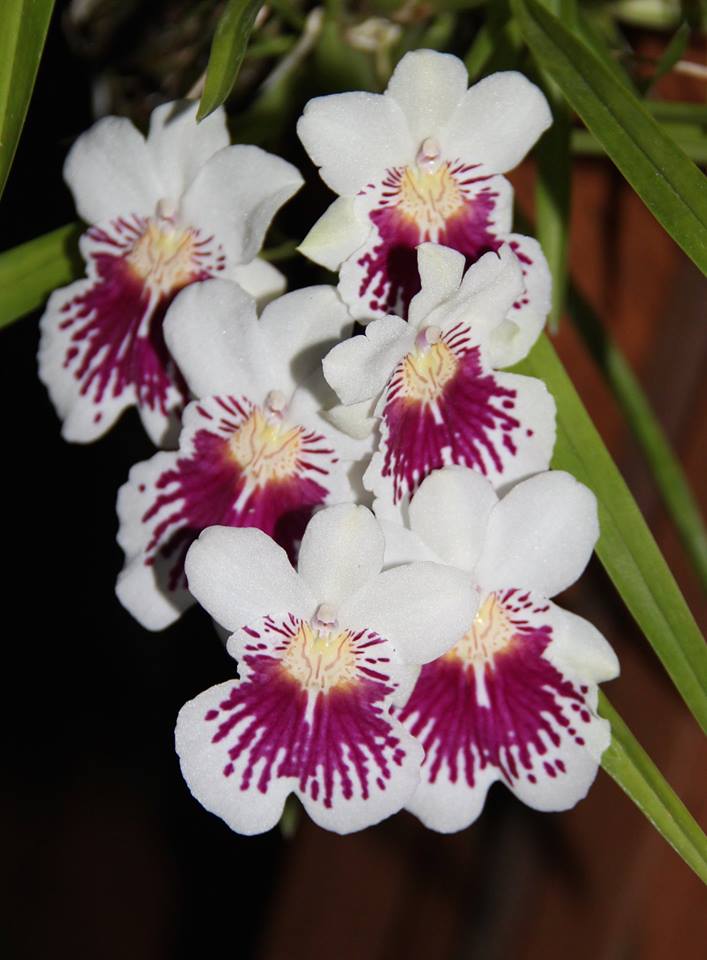 Botanical Varieties (if any):Synonyms: Miltonia phalaenopsis, Miltonia pulchella, Odontoglossum phalaenopsisAwards:Other awards and when given:  4 AWD (2001-2013), 1 BN (2012)Outstanding clones of species and reason they are considered outstanding:F-1 Hybrids:Total Progeny:Outstanding progeny and reason they are considered outstanding:Miltoniopsis Jean Carlson   16 Awards   15 OffspringGreat color, very wide lip, nice waterfall.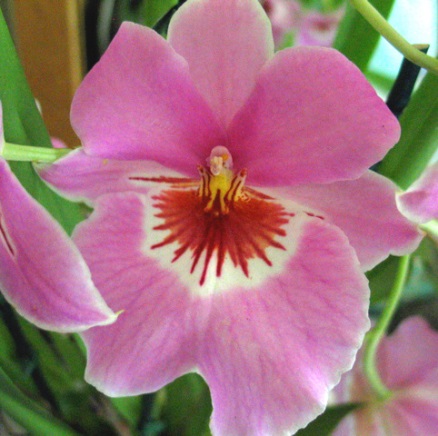 Miltoniopsis Jean Carlson   Miltoniopsis Bert Field    19 AwardsIncredible brilliant color, very pleasing waterfall patterns, wide and flat lip, great form and texture.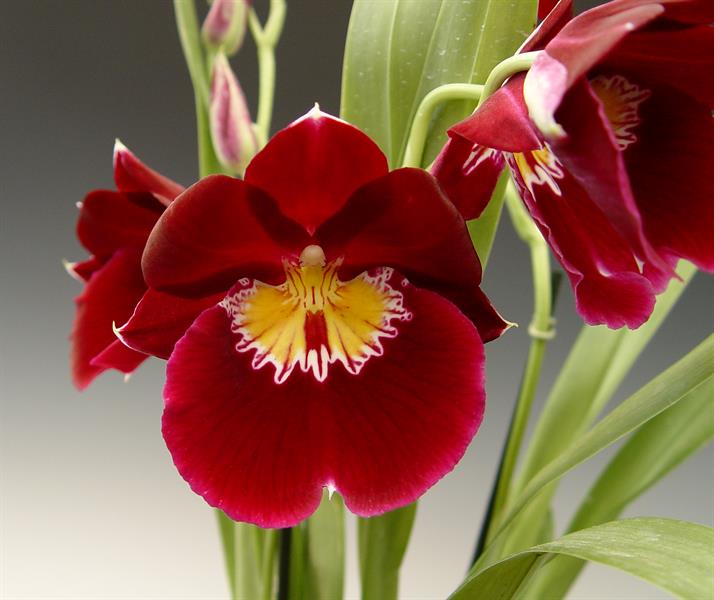  Miltoniopsis Bert FieldMiltoniopsis Hajime Ono    17 Awards   23 Offspring   36 Total ProgenyAgain, brilliant color, extensive waterfall from M. Phalaenopsis, very round form.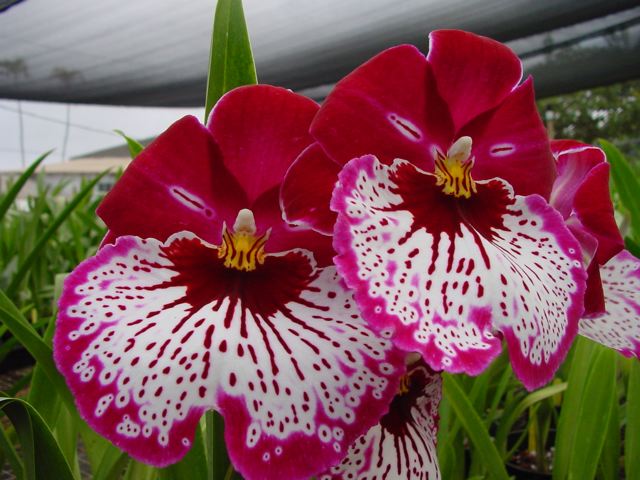 Miltoniopsis Hajime OnoDesirable characteristics which can be passed to progeny:Rounded Phalaenopsis shape, large waterfall nearly covering lip, Undesirable characteristics which can be passed to progeny:Other information: OriginHCCAMFCCCCMCCECHMTotal     4     7    0    6    1    1Years1983-20111978-20121976-199320082014Before 19401940-491950-591960-691970-791980-891990-99After 199970001487Before 19401940-491950-591960-691970-791980-891990-99After 1999174483810094277434622